!!!!!!!!!!!!!!!!!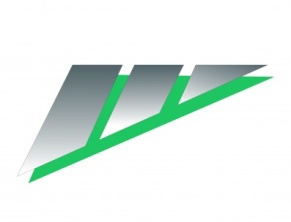 3 октября 2018 года принят Федеральный закон №350-ФЗ «О внесении изменений в отдельные законодательные акты Российской Федерации по вопросам назначения и выплаты пенсий» (далее – Закон №350-ФЗ), которым, в том числе, были внесены изменения в Закон Российской Федерации 
от 19 апреля 1991 года №1032-1 «О занятости населения в Российской Федерации» (далее – Закон о занятости).Порядок вступления в силу изменений и применения новой редакции Закона о занятости. В соответствии с частью 1 статьи 11 Закона №350-ФЗ изменения в Закон о занятости, внесенные Законом №350-ФЗ, вступают в силу с 1 января 2019 года. Внимание!Изменения в Законе о занятости населенияс 01 января 2019 года. 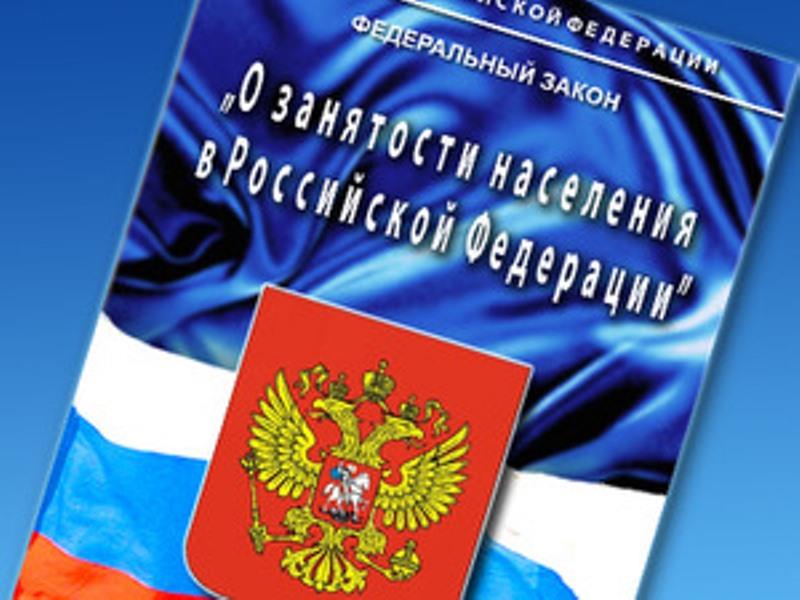 Согласно изменениям срок нахождения гражданина на учете в органах службы, по истечении которого ему можно предлагать любую оплачиваемую работу, сокращен с 18 до 12 месяцев (абзац четвертый пункта 3 статьи 4 Закона о занятости).Таким образом, с 1 января 2019 года для граждан, стоящих на учете в органах службы более 12 месяцев (а не 18 месяцев, как было раньше), подходящей будет являться любая оплачиваемая работа, включая работу временного характера и общественные работы, требующая или не требующая (с учетом возрастных и иных особенностей граждан) предварительной подготовки.По новому определена категория граждан предпенсионного возраста – в течение пяти лет до наступления возраста, дающего право на страховую пенсию по старости, в том числе назначаемую досрочно (вместо двух лет, как было ранее), (абзац шестой пункта 2 статьи 5 Закона о занятости).В соответствии с изменениями, внесенными в статьи  29 – 31, 33, 34  Закона  о  занятости,  по  новомуПо всем возникающим вопросам Вы можете обратиться в Центр занятости населенияг. Когалым , ул. Янтарная д. 9телефон горячей линии: 8 (34667) 5-10-12телефоны для справок: 8 (34667) 2-92-19 Адреса ЦЗН см. на официальном сайте Ханты-Мансийского автономного округа – Югрыdeptrud.admhmao.ruДополнительно сведения о вакантных рабочих местах Вы можете узнать на сайтах:Интерактивный портал Департамента труда и занятости Ханты-Мансийского автономного округа – Югрыjob.dznhmao.ruИнформационный портал Федеральной службы по труду и занятости «Работа в России»trudvsem.ruсоциальная сеть деловых контактов SkillsNet.ruприостанавливается в случае отказа по истечении месячного (раньше – трехмесячного) периода безработицы от участия в оплачиваемых общественных работах, или от направления на обучение органами службы занятости граждан, впервые ищущих работу (ранее не работавших) и при этом не имеющих квалификации, стремящихся возобновить трудовую деятельность после длительного (более одного года) перерыва.Согласно включенному в статью 31 Закона о занятости новому пункту 5.1 в случае повторного признания гражданина безработным в течение 12 месяцев со дня предыдущей регистрации в этом качестве пособие по безработице не назначается до истечения указанного периода, если в отношении такого гражданина ранее было принято решение о прекращении выплаты пособия по безработице с одновременным снятием с учета в качестве безработного в связи с:- длительной (более месяца) неявкой в органы службы занятости без уважительных причин;- попыткой получения либо получением пособия по безработице обманным путем;- отказом от посредничества органов службы занятости (по личному письменному заявлению).Который не трудоустроен после снятия с учета в органах службы занятости.определен порядок подсчета 26 недель оплачиваемой работы. С 1 января 2019 года продолжительность работы гражданина в течение года до дня постановки на учет в органы службы занятости населения (наличие 26 недель работы) будет определяться по датам начала и окончания трудовых отношений, указанных в трудовой книжке гражданина.Правило о том, что эти 26 недель работы должны быть на условиях полного рабочего дня (полной рабочей недели) или на условиях неполного рабочего дня (смены) и (или) неполной рабочей недели с пересчетом на 26 недель с полным рабочим днем (полной рабочей неделей), применяться не будет.Внимание! Установление наличия (отсутствия) 26 недель оплачиваемой работы в течение года до дня постановки на учет в органы службы занятости населения необходимо для определения, в каком порядке и размере будет назначаться, и выплачиваться пособие по безработице, стипендия (для граждан, направленных на обучение службой занятости).Безработным гражданам, направленным на обучение службой занятости, которые были:	1).Уволены в течение 12 месяцев, предшествовавших началу обучения, и состояли в этот период в трудовых (служебных) отношениях не менее 26 недель, или уволены в течение 12 месяцев, предшествовавших началу обучения, с военной службы по призыву в связи с истечением ее срока и состояли до увольнения в связи с призывом на военную службу в трудовых (служебных) отношениях не менее 26 недель.Стипендия будет назначаться в размере 75 процентов среднего заработка, исчисленного за последние три месяца по последнему месту работы (службы), но не выше максимальной величины пособия по безработице и не ниже минимальной величины пособия по безработице, увеличенных на размер районного коэффициента.2) Безработным гражданам, направленным на обучение, которые были уволены в течение 12 месяцев, предшествовавших началу обучения, и состояли в этот период в трудовых (служебных) отношениях менее 26 недель, стипендия будет назначаться в размере пособия по безработице, причитающегося гражданину на день, предшествующий началу обучения, но не выше максимальной величины пособия по безработице и не ниже минимальной величины пособия по безработице, увеличенных на размер районного коэффициента.3) Безработным гражданам, направленным на обучение которые:- впервые ищут работу (ранее не работавшие);- стремятся возобновить трудовую деятельность после длительного (более одного года) перерыва;- уволены за нарушение трудовой дисциплины или другие виновные действия, предусмотренные законодательством РФ;- утратили право на пособие по безработице в связи с истечением установленного периода его выплаты.Согласно Постановления Правительства Российской Федерации «О размерах минимальной и максимальной величин пособия по безработице на 2019 год» установлена:- минимальная величина пособия по безработице в размере 1 500 рублей- максимальная величина пособия по безработице в размере 8 000 рублей;- максимальная величина пособия по безработице для лиц предпенсионного возраста в размере 11 280 рублей.Вопросы приостановки выплаты пособия и сокращения его размера Законом №350-ФЗ внесены изменения в пункты 3 и 5 статьи 35 Закона о занятости в части вопросов приостановки выплаты пособия по безработице и сокращения его размера при наличии имеющихся для этого оснований.Период приостановки выплаты пособия по безработице, а также период, на который размер пособия сокращается, уменьшен до 1 месяца.Кроме того, одно из оснований приостановки выплаты  пособия  по  безработице  изменено – пособие данной категории граждан.Внимание! Гражданам предпенсионного возраста, которым пособие назначается на 12 месяцев, имеющих страховой стаж продолжительностью не менее 25 и 20 лет для мужчин и женщин соответственно, либо имеющих указанный страховой стаж и необходимый стаж работы на соответствующих видах работ, дающие право на досрочное назначение страховой пенсии по старости в соответствии с Федеральным законом от 28.12.2013 №400-ФЗ «О страховых пенсиях», период выплаты пособия увеличивается сверх установленных 12 месяцев на две недели за каждый год работы, превышающий страховой стаж указанной продолжительности. Период выплаты пособия по безработице указанным гражданам не может превышать 24 месяца в суммарном исчислении в течение 36 месяцев.Внимание! Гражданам предпенсионного возраста, стремящихся возобновить трудовую деятельность после длительного (более одного года) перерыва, или  уволены за нарушение трудовой дисциплины или другие виновные действия, предусмотренные законодательством РФ, или были направлены органами службы занятости на обучение и отчислены, пособие по безработице назначается на 3 месяца и выплачивается в размере минимальной величины пособия по безработице, увеличенной на районный коэффициент (на общих основаниях).Размеры минимальной и максимальной величин пособия по безработице Правительство РФ планирует увеличить. Стипендия будет назначаться в размере минимальной величины пособия по безработице, увеличенной на размер районного коэффициента.На граждан предпенсионного возраста, направленных на обучение службой занятости, правила распространяются также.Внимание! Для расчета стипендии размеры максимальной и минимальной величин пособия по безработице, увеличенных на размер районного коэффициента, используются, исходя из таких величин, установленных Правительством РФ для граждан предпенсионного возраста.С 1 января 2019 года пособие по безработице выплачиваться в один период.Гражданам, признанным в установленном порядке безработными, которые:1) Были уволены по основаниям, не связанным с нарушением трудовой дисциплины или другими виновными действиями, предусмотренными законодательством РФ, в течение 12 месяцев, предшествовавших началу безработицы, и состояли в этот период в трудовых (служебных) отношениях не менее 26 недель2) Были уволены в течение 12 месяцев, предшествовавших началу безработицы, с военной службы по призыву в связи с истечением ее срока и состоявшим до увольнения в связи с призывом на военную службу в трудовых (служебных) отношениях не менее 26 недель.Пособие по безработице будет назначаться на 6 месяцев в процентом отношении к среднему заработку в размерах: в первые 3 месяца – в размере 75% их среднемесячного заработка (денежного содержания, довольствия), исчисленного за последние три месяца по последнему месту работы (службы), в следующие 3 месяца – в размере 60% указанного заработка, но не выше максимальной величины пособия по безработице и ниже минимальной величины пособия по безработице, увеличенное на размер районного коэффициента.Гражданам, признанным в установленном порядке безработными, которые:- впервые ищут работу (ранее не работавшие);- стремятся возобновить трудовую деятельность после длительного (более одного года) перерыва;- прекратили индивидуальную предпринимательскую деятельность в установленном законодательством порядке;- уволены за нарушение трудовой дисциплины или другие виновные действия, предусмотренные законодательством РФ;- уволены по любым основаниям в течение 12 месяцев, предшествовавших началу безработицы, и состоявшим в этот период в трудовых (служебных) отношениях менее 26 недель;- были направлены органами службы занятости на обучение и отчислены за виновные действия;- вышли из членов крестьянского (фермерского) хозяйства;- не предоставили справку о среднем заработке за последние три месяца по последнему месту работы (службы).Пособие по безработице будет назначаться на 3 месяца, и выплачиваться в размере минимальной величины пособия по безработице, увеличенной на размер районного коэффициента.Гражданам предпенсионного возраста, признанным безработными, которые были уволены по любым основаниям в течение 12 месяцев, предшествовавших началу безработицы, за исключением граждан:- стремящихся возобновить трудовую деятельность после длительного (более одного года) перерыва, или уволенных за нарушение трудовой дисциплины или другие виновные действия, предусмотренные законодательством РФ, или направленных органами службы занятости на обучение и отчисленных за виновные действия.Пособие по безработице будет назначаться на 12 месяцев:1) Для граждан, которые состояли в период, предшествующий началу безработицы, в трудовых (служебных) отношениях не менее 26 недель:- в первые 3 месяца - в размере 75% их среднемесячного заработка (денежного содержания, довольствия), исчисленного за последние три месяца по последнему месту работы (службы);- в следующие 4 месяца – в размере 60% в такого заработка;- в дальнейшем– в размере 45% такого заработка;- во всех случаях – не выше максимальной величины пособия по безработице и ниже минимальной величины пособия по безработице, установленных Правительством РФ  для граждан предпенсионного возрастаи увеличенных на размер районного коэффициента.2) Для граждан, которые состояли в период, предшествующий началу безработицы, в трудовых (служебных) отношениях менее 26 недель в течение всего периода в размере минимальной величины пособия по  безработице,  установленной  Правительством  РФ  для